Propaganda Techniques, Logical Fallacies, and Faulty ReasoningWhat are Propaganda Techniques? They are the methods and approaches used to spread ideas that further a cause - a political, commercial, religious, or civil cause.Why are they used? To manipulate the readers' or viewers' reason and emotions; to persuade you to believe in something or someone, buy an item, or vote a certain way.What are the most commonly used propaganda techniques? See which of the ten most common types of propaganda techniques you already know.Types:Name-calling: These techniques consist of attaching a negative label to a person or a thing. People engage in this type of behavior when they are trying to avoid supporting their own opinion with facts. Rather than explain what they believe in, they prefer to try to tear their opponent down.Glittering Generalities: This technique uses important-sounding "glad words" that have little or no real meaning. These words are used in general statements that cannot be proved or disproved. Words like "good," "honest," "fair," and "best" are examples of "glad" words.Transfer: In this technique, an attempt is made to transfer the prestige of a positive symbol to a person or an idea. For example, using the American flag as a backdrop for a political event makes the implication that the event is patriotic in the best interest of the U.S.False Analogy: In this technique, two things that may or may not really be similar are portrayed as being similar. When examining the comparison, you must ask yourself how similar the items are. In most false analogies, there is simply not enough evidence available to support the comparison.Testimonial: This technique is easy to understand. It is when "big name" personalities are used to endorse a product. Whenever you see someone famous endorsing a product, ask yourself how much that person knows about the product, and what he or she stands to gain by promoting it.Plain Folks: This technique uses a folksy approach to convince us to support someone or something. These ads depict people with ordinary looks doing ordinary activities.Card Stacking: This term comes from stacking a deck of cards in your favor. Card stacking is used to slant a message. Key words or unfavorable statistics may be omitted in an ad or commercial, leading to a series of half-truths. Keep in mind that an advertiser is under no obligation "to give the truth, the whole truth, and nothing but the truth."Bandwagon: The "bandwagon" approach encourages you to think that because everyone else is doing something, you should do it too, or you'll be left out. The technique embodies a "keeping up with the Joneses" philosophy.Either/or fallacy: This technique is also called "black-and-white thinking" because only two choices are given. You are either for something or against it; there is no middle ground or shades of gray. It is used to polarize issues, and negates all attempts to find a common ground.Faulty Cause and Effect: This technique suggests that because B follows A, A must cause B. Remember, just because two events or two sets of data are related does not necessarily mean that one caused the other to happen. It is important to evaluate data carefully before jumping to a wrong conclusion.Loaded Words:  This technique is when one uses words that convey strong emotion.  Examples are words such as peace, war, patriotism, freedom, and hope.Red Herring:  A red herring is something that takes attention away from the real argument.Straw Man: Straw man occurs when someone argues that a person holds a view that is actually not what the other person believes.  So, instead of attacking the person’s actual statement or belief, it is the distorted version that is attacked.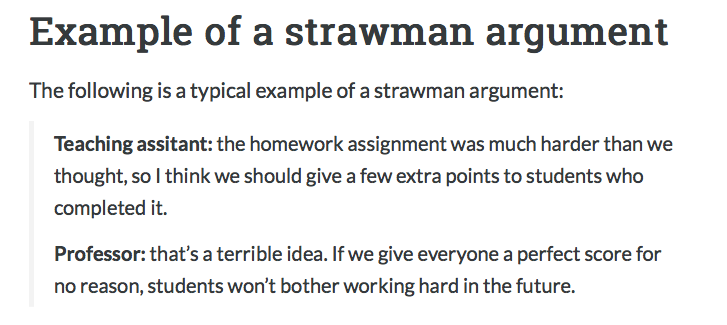 Ad Hominem: This is the term for an argument with emotional appeal, rather than logical appeal.  Another use for the term ad hominem is for an emotional attack on a person or his/her character rather than refuting the points he/she made.  In either case, the important thing to remember is that an ad hominem argument is not based on logic.  It is based on emotion.  One type of ad hominem argument appeals to the emotions of the listener, and the other type emotionally attacks a person’s character rather than logically arguing against his /her position.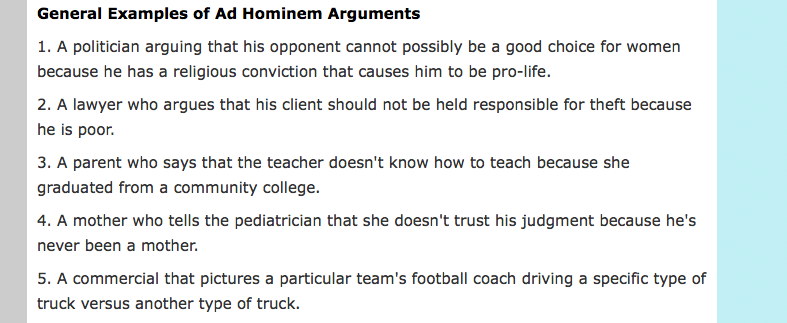 Slippery Slope:  This is a specific type of logical fallacy that suggests taking a minor action will lead to major and sometimes ludicrous consequences.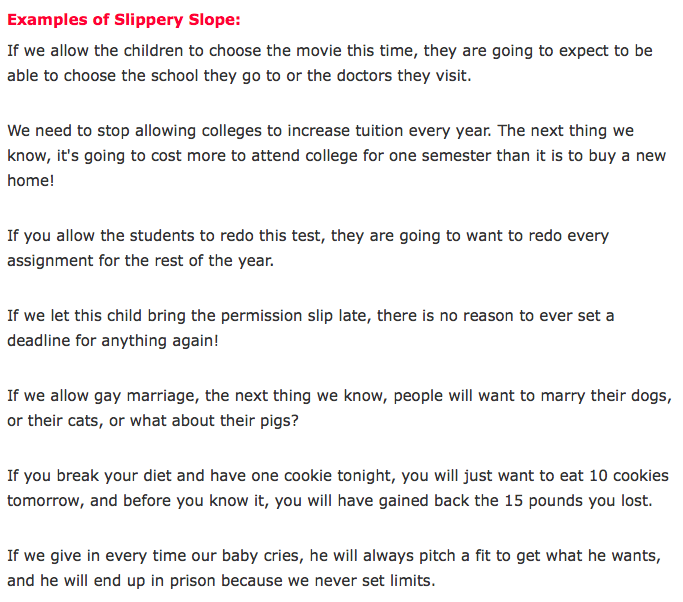 